Seaside Montessori Seaside Montessori School/Center: Seaside Montessori Contact Information: Address: 760 Nantasket Ave., Hull, MA 02045 Email: info@seasidemontessori.com 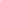 Contact: Rachel Gilroy Website: www.seasidemontessori.com Please provide a description of your program: Preschool & Kindergarten (half or full day) Please provide a description of your facilities Seaside Montessori’s children’s house program provides a welcoming learning environment where your child will thrive socially, emotionally, and academically. Just steps from Nantasket Beach, our location offers a wonderful opportunity to extend our learning to the outdoors. Our large open outdoor area includes gardens, a hill, sand play area, and climbing dome. Our classroom consists of an open layout flowing through the Montessori curriculum areas of Practical Life, Creativity, Sensorial, Math, Literacy, Cultural & Science/Technology. Please provide a schedule of your offered classes. 3 day per week option for 3 year olds (flexible scheduling) 4 or 5 day per week option for 4-6 year olds (flexible scheduling)
Half Day – 9:00 AM – 12:00 PM or Full Day: 9:00 AM – 3:00 PM Do you have an extended day option? Yes If yes, please provide details of your options. 8:30 AM – 9:00 AM, Lunch Bunch for half day students from 11:45 AM – 12:30 PM Do you offer a Kindergarten option? Yes. Full Day 9:00 AM – 3:00 PM Anticipated Tuition for 2017/2018 2018/2019 Tuition Rates are as follows:
3 day half day: $3,500
4 day half day: $4,650
5 day half day: $5,650 

3 day full day: $6,400
4 day full day: $8,500
5 day full day: $10,350
2019/2020 Tuition rates will be available in January, 2020Is there financial aid available? No. Class Size 15 children with 2 teachers # of Teachers 15 children with 2 teachers Minimum Age by Sept 1 2 years 9 months What is your toilet training policy? We encourage toilet training to be attempted prior to starting but it is not a requirement for admittance to the program. What is your food allergy policy? We are peanut and tree nut free. Are you licensed and/or accredited? Please provide details. We are licensed with the Massachusetts Department of Early Education & Care (EEC) Please describe the application process for your school. Applications are available on our website. A tour of the program is required prior to acceptance. Please contact the program to schedule a tour.  Applications are due by March 1st with a $50 application fee. Priority is given to existing students, siblings, 5 day full day enrollments. What are the dates that applications are due for your program? Applications are due by March 1st What is the application fee? $50 Do specialists visit the classroom? Do students go on field trips? At Seaside we love to explore our natural surroundings. We take nature walks on Nantasket Beach, neighborhood walks and scavenger hunts around our area, or walk over to L Street Playground to enjoy a change in our gross motor options. We also enjoy a weekly music class. And we welcome visitors with unique experiences or interests to share! Please give a sample schedule for a typical day in your program. Upon arrival the children place their belongings in their cubbies and come to circle to share a story or a special treasure with their friends. Following circle, they choose projects appealing to their own interests and ability level within the classroom or engage in a lesson with a teacher. Depending on the day there may be a craft or activity inspired by a season, holiday, or friend’s share. Snack is available in the kitchen area to be enjoyed with a friend or two. Each child has her own labeled cup and bowl. At 11:00 AM a friend rings the tidy up bell for their job and all come to circle to get ready for outside time. We head out and play until lunch or morning pick up. Morning kids go home at 12:00 PM. After lunch the children again choose projects appealing to their own interests and ability level within the classroom or engage in a lesson with a teacher. At 2:00 PM a friend rings the tidy up bell for their job and all come to circle to get ready for outside time. We head out and play until pick up at 3:00 PM. How do you encourage/discourage certain behaviors in the classroom? With a multi-age grouping we benefit from having older children to model appropriate behavior for our younger friends. When a situation arises we first question to understand the issue. We then work out what a better course of action would be if necessary. We discourage tattling and encourage using our words with our friends to solve a conflict. Grace and courtesy are the cornerstone of our Montessori philosophy. 